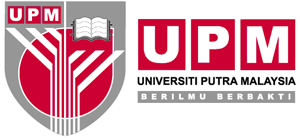 		LAPORAN STATUS TINDAKAN SUSULAN 		MINIT MESYUARAT KAJIAN SEMULA PENGURUSAN (MKSP) ISO UPM TAHUN 2018	 (ISMS ISO/IEC 27001 KALI KETUJUH DAN EMS ISO 14001 KALI KELIMA)UNIVERSITI PUTRA MALAYSIABIL.MINITPERINCIAN TINDAKANTANGGUNGJAWAB/ TINDAKAN TANGGUNGJAWAB/ TINDAKAN STATUS PELAKSANAAN / PENCAPAIAN7.5           PERUBAHAN ISU LUARAN DAN DALAMAN YANG BERKAITAN DENGAN SISTEM PENGURUSAN KESELAMATAN MAKLUMAT7.5           PERUBAHAN ISU LUARAN DAN DALAMAN YANG BERKAITAN DENGAN SISTEM PENGURUSAN KESELAMATAN MAKLUMAT7.5           PERUBAHAN ISU LUARAN DAN DALAMAN YANG BERKAITAN DENGAN SISTEM PENGURUSAN KESELAMATAN MAKLUMAT7.5           PERUBAHAN ISU LUARAN DAN DALAMAN YANG BERKAITAN DENGAN SISTEM PENGURUSAN KESELAMATAN MAKLUMAT7.5           PERUBAHAN ISU LUARAN DAN DALAMAN YANG BERKAITAN DENGAN SISTEM PENGURUSAN KESELAMATAN MAKLUMAT7.5           PERUBAHAN ISU LUARAN DAN DALAMAN YANG BERKAITAN DENGAN SISTEM PENGURUSAN KESELAMATAN MAKLUMAT7.5(d)iiibersetuju supaya perkara berkaitan syor penggunaan kad maya kepada semua staf UPM ini diteliti dan diperincikan untuk pelaksanaan akan datang.CIO & Pengarah/TWP iDECCIO & Pengarah/TWP iDECMaklum balas7.6.1     LAPORAN PELAKSANAAN AUDIT7.6.1.1  Penemuan Audit ISMS7.6.1     LAPORAN PELAKSANAAN AUDIT7.6.1.1  Penemuan Audit ISMS7.6.1     LAPORAN PELAKSANAAN AUDIT7.6.1.1  Penemuan Audit ISMS7.6.1     LAPORAN PELAKSANAAN AUDIT7.6.1.1  Penemuan Audit ISMS7.6.1     LAPORAN PELAKSANAAN AUDIT7.6.1.1  Penemuan Audit ISMS7.6.1     LAPORAN PELAKSANAAN AUDIT7.6.1.1  Penemuan Audit ISMS7.6.1.1(c) Laporan Audit Dalaman ISMS 20187.6.1.1(c) Laporan Audit Dalaman ISMS 20187.6.1.1(c) Laporan Audit Dalaman ISMS 20187.6.1.1(c) Laporan Audit Dalaman ISMS 20187.6.1.1(c) Laporan Audit Dalaman ISMS 20187.6.1.1(c) Laporan Audit Dalaman ISMS 20187.6.1.1(c)iiilaporan isu NCR berulang yang perlu diambil tindakan oleh PTJ bagi memastikan isu yang sama tidak berulang semasa Audit SIRIM akan datang iaitu perkongsian ID Akaun Sistem atas talian di antara pegawai yang meningkatkan risiko kebocoran maklumat dan penyalahgunaan akaun pegawai.Ketua PTJ/TWP di bawah skop pensijilan ISMS [iDEC, Pusat Data Utama, Pusat Pemulihan Bencana, UPMKB, Semua Kolej, CADe, Semua Fakulti, CQA, BK&BUTAKD, PUU, CoSComm, Pej. Pendaftar, Pej. Bursar, PKU, BHEP, BKU, PSAS & Unit Integriti]Ketua PTJ/TWP di bawah skop pensijilan ISMS [iDEC, Pusat Data Utama, Pusat Pemulihan Bencana, UPMKB, Semua Kolej, CADe, Semua Fakulti, CQA, BK&BUTAKD, PUU, CoSComm, Pej. Pendaftar, Pej. Bursar, PKU, BHEP, BKU, PSAS & Unit Integriti]Maklum balas	7.6.1.1(c)iv-1laporan kekuatan dan kelemahan pelaksanaan ISMS di UPM dan memohon PTJ fokus kepada tindakan bagi mengatasi kelemahan yang dilaporkan, iaitu:kesedaran berkenaan pengurusan keselamatan maklumat masih rendah dan perlu ditingkatkan di peringkat fakulti, terutama dalam skop baharu penilaian pengajaran;Pengarah/TWP Pusat Pembangunan Akademik (CADe)Pengarah/TWP Pusat Pembangunan Akademik (CADe)Maklum balas7.6.1.1(c)iv-2Kesedaran kepentingan pengurusan identiti digital yang masih rendah menyebabkan pekerja masih berkongsi akaun (’Username’ dan ’Password’) yang boleh meningkatkan risiko penyalahgunaan maklumat;Pengarah/TWP Pusat Pembangunan Komunikasi dan Maklumat (iDEC)Pengarah/TWP Pusat Pembangunan Komunikasi dan Maklumat (iDEC)Maklum balas7.6.1.1(c)iv-3Pengurusan Pelan Kesinambungan Perkhidmatan Universiti kurang teratur dan tidak dilaksanakan sebagaimana yang ditetapkan menyebabkan tindakan secara terasing dibuat oleh Peneraju iaitu Pelan Tindak Balas Kecemasan Universiti Putra Malaysia dan Pelan Pemulihan Bencana ICT Universiti Putra Malaysia.Pengarah Pejabat Strategi Korporat dan Komunikasi (CoSComm)Pengarah Pejabat Strategi Korporat dan Komunikasi (CoSComm)Maklum balas7.6.1.1(c)vmengambil tindakan dalam tempoh 21 hari bekerja atau tarikh yang ditetapkan dan dipersetujui antara Juruaudit dan Auditi dengan melengkapkan maklum balas dan bukti tindakan secara atas talian melalui Portal Jaminan Kualiti (PortalCQA).Ketua PTJ/TWP yang berkaitan [NCR: FPV, FSPM, K17, Pej. Pendaftar, PKU, Pej. Bursar, CoSComm][OFI : BKU, FBMK, FSPM, PPUU, FRSB, PKU, FK, FSKTM, CoSComm, CADe, iDEC & Pej. Pendaftar]Ketua PTJ/TWP yang berkaitan [NCR: FPV, FSPM, K17, Pej. Pendaftar, PKU, Pej. Bursar, CoSComm][OFI : BKU, FBMK, FSPM, PPUU, FRSB, PKU, FK, FSKTM, CoSComm, CADe, iDEC & Pej. Pendaftar]Maklum balas7.6.1.27.6.1.2(c)7.6.1.27.6.1.2(c)Penemuan Audit EMSLaporan Audit Dalaman EMS 2018Penemuan Audit EMSLaporan Audit Dalaman EMS 2018Penemuan Audit EMSLaporan Audit Dalaman EMS 2018Penemuan Audit EMSLaporan Audit Dalaman EMS 20187.6.1.2(c)iiilaporan isu NCR berulang yang perlu diambil tindakan oleh PTJ bagi memastikan isu yang sama tidak berulang semasa Audit SIRIM akan datang iaitu:sisa terjadual di PTJ tidak dikendalikan mengikut peraturan yang boleh menyebabkan pencemaran kepada alam sekitar;pelaporan bagi analisis penjimatan elektrik tidak dilaksana sebagaimana kawalan operasi yang ditetapkan.Ketua PTJ/TWP di bawah skop pensijilan EMS [Semua Fakulti, PASP, TPU (termasuk Kampus Bintulu), Peneraju EMS (Pej. Bursar, PPPA, PPKKP, HEPA, CQA, PUU, CoSComm, Pej. Pendaftar & TPU]Ketua PTJ/TWP di bawah skop pensijilan EMS [Semua Fakulti, PASP, TPU (termasuk Kampus Bintulu), Peneraju EMS (Pej. Bursar, PPPA, PPKKP, HEPA, CQA, PUU, CoSComm, Pej. Pendaftar & TPU]Maklum balas	7.6.1.2(c)vi(1)Mesyuarat mengambil perhatian laporan kekuatan dan kelemahan pelaksanaan EMS di UPM dan memohon PTJ fokus kepada tindakan bagi mengatasi kelemahan yang dilaporkan, iaitu:Keperluan bajet yang tinggi menyebabkan UPM tidak dapat mematuhi peruntukan bagi kepatuhan undang-undang terutama kepatuhan bagi pengendalian kemudahan yang mencemar ke udara (Kebuk Wasap & Boiler);Bursar/TWP Pejabat BursarBursar/TWP Pejabat BursarMaklum balas7.6.1.2(c)vi(2)UPM tidak mempunyai pekerja yang kompeten (Competent Person) di dalam menjalankan pemantauan bagi pelepasan pencemar ke udara iaitu yang melibatkan kebuk wasap dan Boiler seperti mana keperluan perundangan;Pendaftar/ TWP Pejabat PendaftarPendaftar/ TWP Pejabat PendaftarMaklum balas7.6.1.2(c)vi(3)kurang komunikasi dalaman di PTJ menyebabkan penyampaian maklumat terkini pelaksanaan EMS yang diterima melalui pemantauan Mesyuarat Jawatankuasa Kualiti dan taklimat kesedaran tidak disampaikan secara menyeluruh dalam PTJ.Ketua PTJ/TWP di bawah skop pensijilan EMS [Semua Fakulti, PASP, TPU (termasuk Kampus Bintulu), Peneraju EMS (Pej. Bursar, PPPA, PPKKP, HEPA, CQA, PUU, CoSComm, Pej. Pendaftar & TPU]Ketua PTJ/TWP di bawah skop pensijilan EMS [Semua Fakulti, PASP, TPU (termasuk Kampus Bintulu), Peneraju EMS (Pej. Bursar, PPPA, PPKKP, HEPA, CQA, PUU, CoSComm, Pej. Pendaftar & TPU]Maklum balas7.6.1.2(c)viimengambil tindakan dalam tempoh 21 hari bekerja atau tarikh yang ditetapkan dan dipersetujui antara Juruaudit dan Auditi dengan melengkapkan maklum balas dan bukti tindakan secara atas talian melalui Portal Jaminan Kualiti (PortalCQA).Ketua PTJ/TWPyang berkaitan [NCR : FPAS, FRSB, FS, FPSK, FSTM, FK, FPERHUTANAN, FPERTANIAN, FSPM, PPPA & PASP][OFI : FPERHUTANAN, FPV, FS, FK, FPERTANIAN, FPSK, FRSB, TPU, FBSB, FEP, FPP, FSTM, FSPM & PASP]Ketua PTJ/TWPyang berkaitan [NCR : FPAS, FRSB, FS, FPSK, FSTM, FK, FPERHUTANAN, FPERTANIAN, FSPM, PPPA & PASP][OFI : FPERHUTANAN, FPV, FS, FK, FPERTANIAN, FPSK, FRSB, TPU, FBSB, FEP, FPP, FSTM, FSPM & PASP]Maklum balas7.6.2	 PRESTASI PROSES, KEBERKESANAN DAN KEPATUHAN PERKHIDMATAN7.6.2.1  Pencapaian Objektif dan Sasaran Keselamatan Maklumat7.6.2	 PRESTASI PROSES, KEBERKESANAN DAN KEPATUHAN PERKHIDMATAN7.6.2.1  Pencapaian Objektif dan Sasaran Keselamatan Maklumat7.6.2	 PRESTASI PROSES, KEBERKESANAN DAN KEPATUHAN PERKHIDMATAN7.6.2.1  Pencapaian Objektif dan Sasaran Keselamatan Maklumat7.6.2	 PRESTASI PROSES, KEBERKESANAN DAN KEPATUHAN PERKHIDMATAN7.6.2.1  Pencapaian Objektif dan Sasaran Keselamatan Maklumat7.6.2	 PRESTASI PROSES, KEBERKESANAN DAN KEPATUHAN PERKHIDMATAN7.6.2.1  Pencapaian Objektif dan Sasaran Keselamatan Maklumat7.6.2	 PRESTASI PROSES, KEBERKESANAN DAN KEPATUHAN PERKHIDMATAN7.6.2.1  Pencapaian Objektif dan Sasaran Keselamatan Maklumat7.6.2.1(d)mesyuarat mengambil maklum dan bersetuju supaya data pencapaian bagi objektif yang melibatkan proses pendaftaran pelajar baharu prasiswazah disemak semula selepas pendaftaran pelajar baharu prasiswazah sesi kemasukan 2018/2019 bagi mendapatkan data yang tepat bagi pencapaian keseluruhan objektif berkenaan tahun 2018.TNC HEPA/TWP Pejabat TNC HEPATNC HEPA/TWP Pejabat TNC HEPAMaklum balas7.6.2.1(e)iMesyuarat mengambil perhatian dan bersetuju supaya tindakan diambil berhubung:perubahan Objektif dan Sasaran Keselamatan Maklumat tahun 2018 dipantau dan diukur keberkesanannya dua (2) kali setahun bagi memastikan ianya sesuai, mencukupi dan dapat dilaksanakan dengan berkesan dalam Sistem Pengurusan Keselamatan Maklumat  di UPM.TWP ISMS &
Ketua/TWP PTJ Pasukan ISMS (HEPA, iDEC, CADe UPMKB)TWP ISMS &
Ketua/TWP PTJ Pasukan ISMS (HEPA, iDEC, CADe UPMKB)Maklum balas7.6.2.1(e)iiMesyuarat mengambil perhatian dan bersetuju supaya tindakan diambil berhubung:kajian semula terhadap kenyataan objektif dan kaedah pengukuran bagi objektif no. 5 dan 6 sebagaimana cadangan penambahbaikan semasa pelaksanaan Audit Dalaman ISMS tahun 2018.Pengarah/TWP CADePengarah/TWP CADeMaklum balas7.6.2.2    Pelaksanaan Kawalan di Pelan Pemulihan Risiko Keselamatan Maklumat7.6.2.2    Pelaksanaan Kawalan di Pelan Pemulihan Risiko Keselamatan Maklumat7.6.2.2    Pelaksanaan Kawalan di Pelan Pemulihan Risiko Keselamatan Maklumat7.6.2.2    Pelaksanaan Kawalan di Pelan Pemulihan Risiko Keselamatan Maklumat7.6.2.2    Pelaksanaan Kawalan di Pelan Pemulihan Risiko Keselamatan Maklumat7.6.2.2    Pelaksanaan Kawalan di Pelan Pemulihan Risiko Keselamatan Maklumat7.6.2.2(c)mesyuarat mengambil perhatian dan bersetuju supaya peneraju ISMS melaksanakan pemantauan terhadap  keberkesanan tindakan pelan pemulihan risiko yang digunakan dalam menyediakan perlindungan dan kawalan tahap risiko Sistem Pengurusan Keselamatan Maklumat di UPM sepertimana dinyatakan di Lampiran 11.TWP ISMS &
Ketua/TWP PTJ Pasukan ISMS (HEPA, iDEC, CADe UPMKB)[Rujuk bersama Agenda 5(c) JK Kualiti ke-41TWP ISMS &
Ketua/TWP PTJ Pasukan ISMS (HEPA, iDEC, CADe UPMKB)[Rujuk bersama Agenda 5(c) JK Kualiti ke-41Maklum balas7.6.2.3	   Pencapaian Objektif dan Sasaran Alam Sekitar7.6.2.3	   Pencapaian Objektif dan Sasaran Alam Sekitar7.6.2.3	   Pencapaian Objektif dan Sasaran Alam Sekitar7.6.2.3	   Pencapaian Objektif dan Sasaran Alam Sekitar7.6.2.3	   Pencapaian Objektif dan Sasaran Alam Sekitar7.6.2.3	   Pencapaian Objektif dan Sasaran Alam Sekitar7.6.2.3(d)mengambil perhatian mengenai Objektif EMS tahun 2017 yang tidak mencapai sasaran dan tindakan pembetulan yang perlu diambil oleh Peneraju bagi memastikan Objektif EMS tahun 2018 tercapai.TWP TNC HEPA, Pengarah Pejabat Pengurusan Keselamatan dan Kesihatan Pekerjaan & Dekan/TWP Fakulti Sains dan Teknologi MakananTWP TNC HEPA, Pengarah Pejabat Pengurusan Keselamatan dan Kesihatan Pekerjaan & Dekan/TWP Fakulti Sains dan Teknologi MakananMaklum balas7.6.2.3(e)mengambil perhatian keperluan sumber (termasuk kewangan dan manusia) bagi memastikan Objektif EMS mencapai sasaran terutama yang melibatkan sasaran bagi pematuhan undang-undang.Pendaftar dan  BursarPendaftar dan  BursarMaklum balas7.6.2.4	  Penilaian Kepatuhan Pengurusan Alam Sekitar dengan Keperluan Perundangan dan Keperluan Lain7.6.2.4	  Penilaian Kepatuhan Pengurusan Alam Sekitar dengan Keperluan Perundangan dan Keperluan Lain7.6.2.4	  Penilaian Kepatuhan Pengurusan Alam Sekitar dengan Keperluan Perundangan dan Keperluan Lain7.6.2.4	  Penilaian Kepatuhan Pengurusan Alam Sekitar dengan Keperluan Perundangan dan Keperluan Lain7.6.2.4	  Penilaian Kepatuhan Pengurusan Alam Sekitar dengan Keperluan Perundangan dan Keperluan Lain7.6.2.4	  Penilaian Kepatuhan Pengurusan Alam Sekitar dengan Keperluan Perundangan dan Keperluan Lain7.6.2.4(c)mengambil perhatian laporan dan status penilaian kepatuhan Sistem Pengurusan Alam Sekitar (EMS) tahun 2017 berdasarkan undang-undang dan keperluan lain yang terpakai sebagaimana jadual berikut dan mengambil tindakan bagi undang-undang yang tidak patuh:mengambil perhatian laporan dan status penilaian kepatuhan Sistem Pengurusan Alam Sekitar (EMS) tahun 2017 berdasarkan undang-undang dan keperluan lain yang terpakai sebagaimana jadual berikut dan mengambil tindakan bagi undang-undang yang tidak patuh:Peneraju Undang-undang berkaitan[FSTM, UPMKB & PPKKP]Maklum balas7.6.2.4(f)mengambil perhatian penilaian kepatuhan yang menyeluruh berdasarkan undang-undang dan keperluan lain yang terpakai di UPM oleh Jawatankuasa Penilaian Kepatuhan (JKPK) EMS adalah dijadualkan mengikut fasa bagi tempoh 3 tahun (2018 – 2020) mengambilkira sumber sedia ada serta perancangan bagi  kecukupan sumber.mengambil perhatian penilaian kepatuhan yang menyeluruh berdasarkan undang-undang dan keperluan lain yang terpakai di UPM oleh Jawatankuasa Penilaian Kepatuhan (JKPK) EMS adalah dijadualkan mengikut fasa bagi tempoh 3 tahun (2018 – 2020) mengambilkira sumber sedia ada serta perancangan bagi  kecukupan sumber.Pengerusi JKPKMaklum balas7.6.2.4(g)mengambil perhatian taklimat pemahaman keperluan Undang-undang kepada peneraju dan PTJ yang terlibat bagi memastikan penilaian checkpoint yang tepat dilaporkan.mengambil perhatian taklimat pemahaman keperluan Undang-undang kepada peneraju dan PTJ yang terlibat bagi memastikan penilaian checkpoint yang tepat dilaporkan.Pengerusi JKPK & Pengarah Pusat Jaminan KualitiMaklum balas7.6.3	SOKONGAN SUMBER7.6.3.1   Sokongan Sumber Manusia7.6.3	SOKONGAN SUMBER7.6.3.1   Sokongan Sumber Manusia7.6.3	SOKONGAN SUMBER7.6.3.1   Sokongan Sumber Manusia7.6.3	SOKONGAN SUMBER7.6.3.1   Sokongan Sumber Manusia7.6.3	SOKONGAN SUMBER7.6.3.1   Sokongan Sumber Manusia7.6.3	SOKONGAN SUMBER7.6.3.1   Sokongan Sumber Manusia7.6.3.1(d)mengambil perhatian dan bersetuju berhubung kecukupan penjawatan dan OYK bagi penyampaian perkhidmatan yang berkesan yang akan dilaksanakan secara berperingkat setiap tahun mengikut kesesuaian peruntukan kewangan dan keperluan lain.mengambil perhatian dan bersetuju berhubung kecukupan penjawatan dan OYK bagi penyampaian perkhidmatan yang berkesan yang akan dilaksanakan secara berperingkat setiap tahun mengikut kesesuaian peruntukan kewangan dan keperluan lain.Pendaftar/TWP Pejabat PendaftarMaklum balas7.6.3	SOKONGAN SUMBER7.6.3.2	  Sokongan Sumber Kewangan7.6.3	SOKONGAN SUMBER7.6.3.2	  Sokongan Sumber Kewangan7.6.3	SOKONGAN SUMBER7.6.3.2	  Sokongan Sumber Kewangan7.6.3	SOKONGAN SUMBER7.6.3.2	  Sokongan Sumber Kewangan7.6.3	SOKONGAN SUMBER7.6.3.2	  Sokongan Sumber Kewangan7.6.3	SOKONGAN SUMBER7.6.3.2	  Sokongan Sumber Kewangan7.6.3.2(b)iiiMesyuarat:bersetuju dengan perancangan peruntukan sumber kewangan untuk mempastikan keperluan standard dilaksanakan mengikut undang-undang pengurusan alam sekitar oleh peneraju.Mesyuarat:bersetuju dengan perancangan peruntukan sumber kewangan untuk mempastikan keperluan standard dilaksanakan mengikut undang-undang pengurusan alam sekitar oleh peneraju.Bursar/TWP Pejabat BursarMaklum balas7.6.3	SOKONGAN SUMBER7.6.3.3	  Sokongan Kemudahan Fizikal/Infrastruktur7.6.3	SOKONGAN SUMBER7.6.3.3	  Sokongan Kemudahan Fizikal/Infrastruktur7.6.3	SOKONGAN SUMBER7.6.3.3	  Sokongan Kemudahan Fizikal/Infrastruktur7.6.3	SOKONGAN SUMBER7.6.3.3	  Sokongan Kemudahan Fizikal/Infrastruktur7.6.3	SOKONGAN SUMBER7.6.3.3	  Sokongan Kemudahan Fizikal/Infrastruktur7.6.3	SOKONGAN SUMBER7.6.3.3	  Sokongan Kemudahan Fizikal/Infrastruktur7.6.3.3(c)Mesyuarat mengambil perhatian dan bersetuju dengan tindakan  berhubung cadangan penambahbaikan dalam pengurusan penyelenggaraan kemudahan fizikal /infrastruktur seperti berikut:Cadangan Fasa kedua EPC yang akan diperluaskan ke PTJ-PTJ lain;Menaiktaraf meter tarif (kWh meter) dari eletromekanikal ke digital;Menaiktaraf sistem rawatan kumbahan yang usang dan uzur; danPenggunakan Sistem ‘Zonning’ bagi memudahkan pemantauan dan pengurusan sisa pepejal.Mesyuarat mengambil perhatian dan bersetuju dengan tindakan  berhubung cadangan penambahbaikan dalam pengurusan penyelenggaraan kemudahan fizikal /infrastruktur seperti berikut:Cadangan Fasa kedua EPC yang akan diperluaskan ke PTJ-PTJ lain;Menaiktaraf meter tarif (kWh meter) dari eletromekanikal ke digital;Menaiktaraf sistem rawatan kumbahan yang usang dan uzur; danPenggunakan Sistem ‘Zonning’ bagi memudahkan pemantauan dan pengurusan sisa pepejal.Pengarah/TWP PPPAMaklum balas7.6.3	SOKONGAN SUMBER7.6.3.4	   Sokongan Teknikal/ICT7.6.3	SOKONGAN SUMBER7.6.3.4	   Sokongan Teknikal/ICT7.6.3	SOKONGAN SUMBER7.6.3.4	   Sokongan Teknikal/ICT7.6.3	SOKONGAN SUMBER7.6.3.4	   Sokongan Teknikal/ICT7.6.3	SOKONGAN SUMBER7.6.3.4	   Sokongan Teknikal/ICT7.6.3	SOKONGAN SUMBER7.6.3.4	   Sokongan Teknikal/ICT7.6.3.4(c)Mesyuarat mengambil perhatian dan bersetuju tindakan diambil berkaitan cadangan penambahbaikan EMS dengan penggunaan Internet of Things (IoT) dalam pelaksanaan objektif kedua EMS iaitu Penjimatan Tenaga Elektrik melalui pemakaian sensor yang lebih efektif dan lebih Eco-Greenergy seperti penggunakan tenaga solar dan angin dalam menghasilkan tenaga elektrik.Mesyuarat mengambil perhatian dan bersetuju tindakan diambil berkaitan cadangan penambahbaikan EMS dengan penggunaan Internet of Things (IoT) dalam pelaksanaan objektif kedua EMS iaitu Penjimatan Tenaga Elektrik melalui pemakaian sensor yang lebih efektif dan lebih Eco-Greenergy seperti penggunakan tenaga solar dan angin dalam menghasilkan tenaga elektrik.Pengarah/TWP IDEC & Pengarah/TWP PPPAMaklum balas7.7         KOMUNIKASI, MAKLUM BALAS PELANGGAN/PIHAK BERKEPENTINGAN DAN KAJIAN KEPUASAN PELANGGAN7.7         KOMUNIKASI, MAKLUM BALAS PELANGGAN/PIHAK BERKEPENTINGAN DAN KAJIAN KEPUASAN PELANGGAN7.7         KOMUNIKASI, MAKLUM BALAS PELANGGAN/PIHAK BERKEPENTINGAN DAN KAJIAN KEPUASAN PELANGGAN7.7         KOMUNIKASI, MAKLUM BALAS PELANGGAN/PIHAK BERKEPENTINGAN DAN KAJIAN KEPUASAN PELANGGAN7.7         KOMUNIKASI, MAKLUM BALAS PELANGGAN/PIHAK BERKEPENTINGAN DAN KAJIAN KEPUASAN PELANGGAN7.7         KOMUNIKASI, MAKLUM BALAS PELANGGAN/PIHAK BERKEPENTINGAN DAN KAJIAN KEPUASAN PELANGGAN7.7(d)Mesyuarat  bersetuju agar cadangan pembangunan sistem baharu bagi membantu capaian maklum balas dan pelaporan yang lebih efektif bagi ISMS dan EMS diteliti dan perhalusi untuk tindakan selanjutnya.Mesyuarat  bersetuju agar cadangan pembangunan sistem baharu bagi membantu capaian maklum balas dan pelaporan yang lebih efektif bagi ISMS dan EMS diteliti dan perhalusi untuk tindakan selanjutnya.PKPUMaklum balas7.7.1	Maklumbalas Pihak Berkepentingan Terhadap Pengurusan Keselamatan Maklumat7.7.1	Maklumbalas Pihak Berkepentingan Terhadap Pengurusan Keselamatan Maklumat7.7.1	Maklumbalas Pihak Berkepentingan Terhadap Pengurusan Keselamatan Maklumat7.7.1	Maklumbalas Pihak Berkepentingan Terhadap Pengurusan Keselamatan Maklumat7.7.1	Maklumbalas Pihak Berkepentingan Terhadap Pengurusan Keselamatan Maklumat7.7.1	Maklumbalas Pihak Berkepentingan Terhadap Pengurusan Keselamatan Maklumat7.7.1(c)mengambil maklum laporan keseluruhan analisis hasil kajian soal selidik perkhidmatan Pusat Data dan seterusnya bersetuju supaya tindakan penambahbaikan berikut diambil ekoran hasil kajian tidak dapat mengambarkan keseluruhan tahap perkhidmatan Pusat Data memandangkan bilangan responden yang terlalu kecil:penambahbaikan kepada soalan soal selidik bagi memastikan soalan bersesuaian dengan responden;mengenalpasti responden yang menerima terus perkhidmatan Pusat Data; danpemantauan terhadap maklumbalas responden terhadap soal selidik dan memberi penerangan/maklumat berkaitan tujuan soal selidik kepada responden.mengambil maklum laporan keseluruhan analisis hasil kajian soal selidik perkhidmatan Pusat Data dan seterusnya bersetuju supaya tindakan penambahbaikan berikut diambil ekoran hasil kajian tidak dapat mengambarkan keseluruhan tahap perkhidmatan Pusat Data memandangkan bilangan responden yang terlalu kecil:penambahbaikan kepada soalan soal selidik bagi memastikan soalan bersesuaian dengan responden;mengenalpasti responden yang menerima terus perkhidmatan Pusat Data; danpemantauan terhadap maklumbalas responden terhadap soal selidik dan memberi penerangan/maklumat berkaitan tujuan soal selidik kepada responden.Pengarah/TWP iDEC[Rujuk bersama Agenda 5(d) JK Kualiti ke-41]Maklum balas7.7.1(d)mengambil perhatian dan bersetuju dengan cadangan pelaksanaan soal selidik pihak yang berkepentingan ISMS tahun 2018 yang merangkumi:soal selidik pendaftaran pelajar baharu prasiswazah oleh Pasukan Pendaftaran Pelajar Baharu Prasiswazah (Kampus Serdang dan Bintulu) bagi sesi kemasukan 2018/2019;soal selidik perkhidmatan Pusat Data oleh Pasukan Pusat Data;soal selidik proses penilaian pengajaran prasiswazah oleh Pasukan Penilaian Pengajaran Prasiswazah di Fakulti; dancadangan menggunapakai data Soal Selidik Perkhidmatan ICT UPM yang berkaitan dengan perkhidmatan Pusat Data sebagai input bagi soal selidik pihak berkepentingan ISMS Pusat Data tahun 2018.mengambil perhatian dan bersetuju dengan cadangan pelaksanaan soal selidik pihak yang berkepentingan ISMS tahun 2018 yang merangkumi:soal selidik pendaftaran pelajar baharu prasiswazah oleh Pasukan Pendaftaran Pelajar Baharu Prasiswazah (Kampus Serdang dan Bintulu) bagi sesi kemasukan 2018/2019;soal selidik perkhidmatan Pusat Data oleh Pasukan Pusat Data;soal selidik proses penilaian pengajaran prasiswazah oleh Pasukan Penilaian Pengajaran Prasiswazah di Fakulti; dancadangan menggunapakai data Soal Selidik Perkhidmatan ICT UPM yang berkaitan dengan perkhidmatan Pusat Data sebagai input bagi soal selidik pihak berkepentingan ISMS Pusat Data tahun 2018.TNC HEPA/TWP HEPA & Pengarah/ TWP UPMKBPengarah/ TWP IDECPengarah/TWP CADePengarah/ TWP IDEC [Rujuk bersama Agenda 5(d) JK Kualiti ke-41]Maklum balas7.7.1(f)Mesyuarat meminta maklumat penting pada peneraju di hantar kepada pihak Pejabat Strategi Korporat dan Komunikasi untuk dikomunikasikan kepada semua pelanggan dan pihak berkepentingan UPM termasuk berkaitan pengukuran objektif  ISMS dan EMS.Mesyuarat meminta maklumat penting pada peneraju di hantar kepada pihak Pejabat Strategi Korporat dan Komunikasi untuk dikomunikasikan kepada semua pelanggan dan pihak berkepentingan UPM termasuk berkaitan pengukuran objektif  ISMS dan EMS.TWP ISMS 
(Pasukan ISMS) & 
TWP EMS 
(Peneraju EMS), 
PKPUMaklum balas7.8         PELAKSANAAN PENGURUSAN RISIKO DAN PELUANG7.8.1	  Pengurusan Risiko Pengurusan Keselamatan Maklumat7.8         PELAKSANAAN PENGURUSAN RISIKO DAN PELUANG7.8.1	  Pengurusan Risiko Pengurusan Keselamatan Maklumat7.8         PELAKSANAAN PENGURUSAN RISIKO DAN PELUANG7.8.1	  Pengurusan Risiko Pengurusan Keselamatan Maklumat7.8         PELAKSANAAN PENGURUSAN RISIKO DAN PELUANG7.8.1	  Pengurusan Risiko Pengurusan Keselamatan Maklumat7.8         PELAKSANAAN PENGURUSAN RISIKO DAN PELUANG7.8.1	  Pengurusan Risiko Pengurusan Keselamatan Maklumat7.8         PELAKSANAAN PENGURUSAN RISIKO DAN PELUANG7.8.1	  Pengurusan Risiko Pengurusan Keselamatan Maklumat7.8.1(c)mengambil perhatian terhadap bilangan aset dengan tahap risiko sederhana dan punca dominan yang dikenalpasti yang perlu diambil tindakan pemantauan oleh peneraju ISMS seperti berikut:Proses pendaftaran pelajar baharu prasiswazah Kampus Serdang dengan punca dominan yang dikenalpasti adalah gangguan perkhidmatan rangkaian ICT, gangguan perkhidmatan punca kuasa elektrik, Sistem Aplikasi Pelajar dan data dimanupulasi;Proses pendaftaran pelajar baharu prasiswazah Kampus Bintulu dengan punca dominan adalah gangguan perkhidmatan rangkaian ICT dan Sistem aplikasi dan gangguan perkhidmatan punca kuasa elektrik;Proses sistem sokongan (Pusat Data) dengan punca dominan adalah disebabkan hardware malfunction; danProses penilaian pengajaran prasiswazah di Fakulti dengan punca dominan disebabkan oleh hardware malfunction dan lack of, or inadequate maintenance.mengambil perhatian terhadap bilangan aset dengan tahap risiko sederhana dan punca dominan yang dikenalpasti yang perlu diambil tindakan pemantauan oleh peneraju ISMS seperti berikut:Proses pendaftaran pelajar baharu prasiswazah Kampus Serdang dengan punca dominan yang dikenalpasti adalah gangguan perkhidmatan rangkaian ICT, gangguan perkhidmatan punca kuasa elektrik, Sistem Aplikasi Pelajar dan data dimanupulasi;Proses pendaftaran pelajar baharu prasiswazah Kampus Bintulu dengan punca dominan adalah gangguan perkhidmatan rangkaian ICT dan Sistem aplikasi dan gangguan perkhidmatan punca kuasa elektrik;Proses sistem sokongan (Pusat Data) dengan punca dominan adalah disebabkan hardware malfunction; danProses penilaian pengajaran prasiswazah di Fakulti dengan punca dominan disebabkan oleh hardware malfunction dan lack of, or inadequate maintenance.TNC HEPA/TWP HEPAPengarah/TWP UPMKBPengarah/TWP iDECPengarah/TWP CADe [Rujuk bersama Agenda 5(c) JK Kualiti ke-41]Maklum balas7.8         PELAKSANAAN PENGURUSAN RISIKO DAN PELUANG7.8.2	  Pengurusan Risiko Pengurusan Alam Sekitar7.8         PELAKSANAAN PENGURUSAN RISIKO DAN PELUANG7.8.2	  Pengurusan Risiko Pengurusan Alam Sekitar7.8         PELAKSANAAN PENGURUSAN RISIKO DAN PELUANG7.8.2	  Pengurusan Risiko Pengurusan Alam Sekitar7.8         PELAKSANAAN PENGURUSAN RISIKO DAN PELUANG7.8.2	  Pengurusan Risiko Pengurusan Alam Sekitar7.8         PELAKSANAAN PENGURUSAN RISIKO DAN PELUANG7.8.2	  Pengurusan Risiko Pengurusan Alam Sekitar7.8         PELAKSANAAN PENGURUSAN RISIKO DAN PELUANG7.8.2	  Pengurusan Risiko Pengurusan Alam Sekitar7.8.2(b)iimengambil perhatian risiko dan peluang telah dikenalpasti berasaskan 4 perkara iaitu:Undang-Undang yang terpakai di UPM, akan disediakan setelah 15 Undang-Undang yang terpakai di UPM berkuatkuasa pada 16 Ogos 2018.  Pengenalpastian risiko dan peluang juga dibuat semasa penilaian kepatuhan EMS;mengambil perhatian risiko dan peluang telah dikenalpasti berasaskan 4 perkara iaitu:Undang-Undang yang terpakai di UPM, akan disediakan setelah 15 Undang-Undang yang terpakai di UPM berkuatkuasa pada 16 Ogos 2018.  Pengenalpastian risiko dan peluang juga dibuat semasa penilaian kepatuhan EMS;Pengerusi JKPK & Pejabat Penasihat Undang-UndangMaklum balas